2. izlet planinskega krožkaBrunarica pri Ingotu, 940 m12. 10. 2019 se je 62 mladih planincev iz naše in sosednje šole (OŠ Milana Šuštaršiča) z avtobusom odpravilo iz Ljubljane proti Gorenjski do Gozda Martuljka, kjer smo pričeli našo planinsko pot. Na začetku nas je lepa gozdna pot vodila do prvega mostička, kjer smo zavili desno v sotesko Martuljških slapov. Sprehod po soteski je popestrila množica možicev, ki so nas pričakali na samem vhodu v sotesko. Pot nas je vodila po strmih stopnicah preko dveh mostov, kjer smo zagledali mogočni prvi Martuljški slap. Po nekaj minutah strmejšega vzpona smo prišli do klopce, kjer smo naredili prvi daljši odmor. Čakala nas je še 20-minutna hoja in prišli smo do Brunarice pri Ingotu. Pri Brunarici smo si odpočili, se sprehodili do Finžgarjeve kapele in se vrnili po gozdni poti nazaj do Brunarice pri Ingotu. Sledil je krst novopečenih planincev, nato pa smo se počasi odpravili nazaj proti Gozdu Martuljku, kjer nas je že čakal prevoz do Ljubljane.Mentorica planinskega krožka:Jana Kebler Zaletel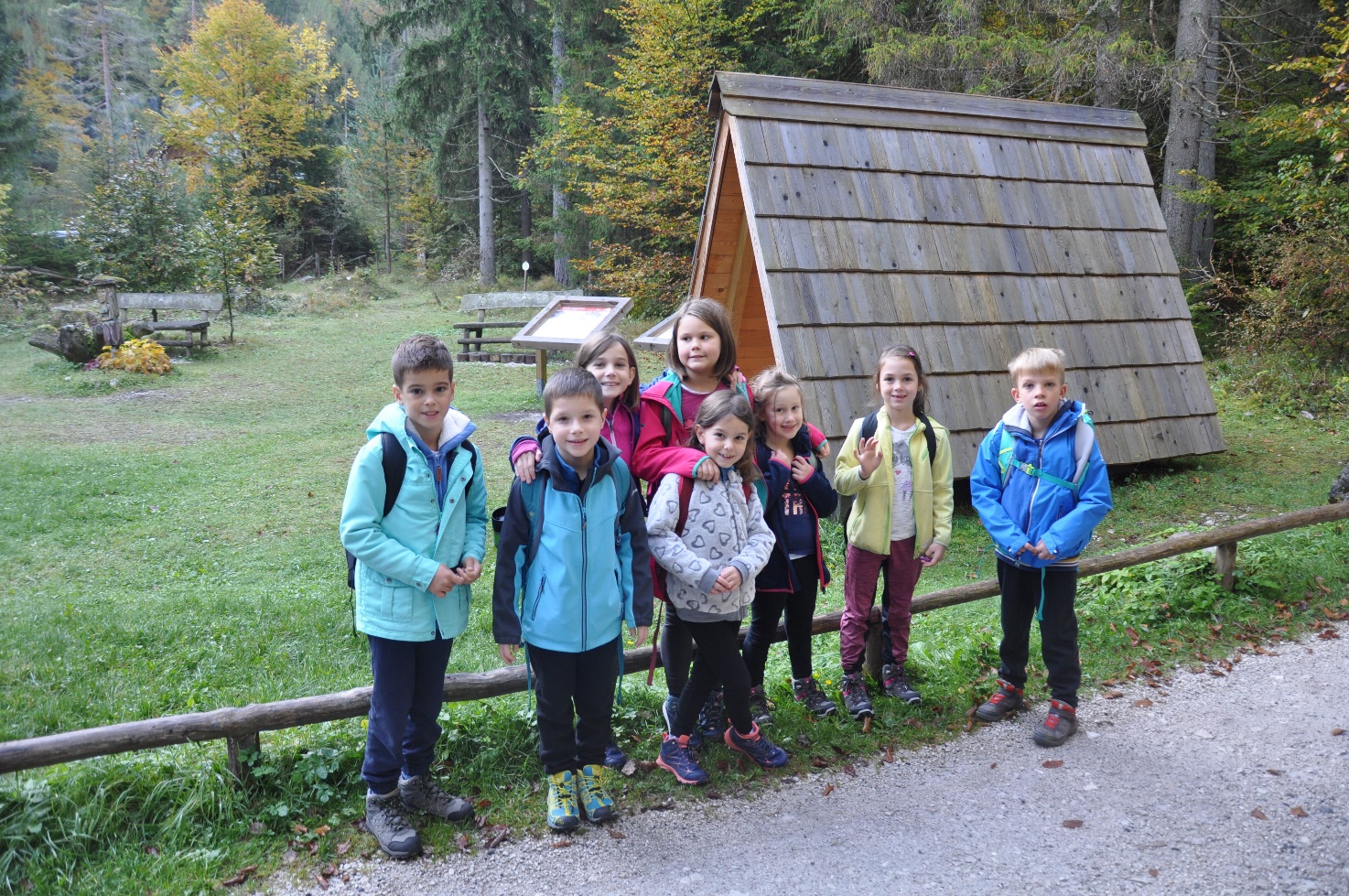 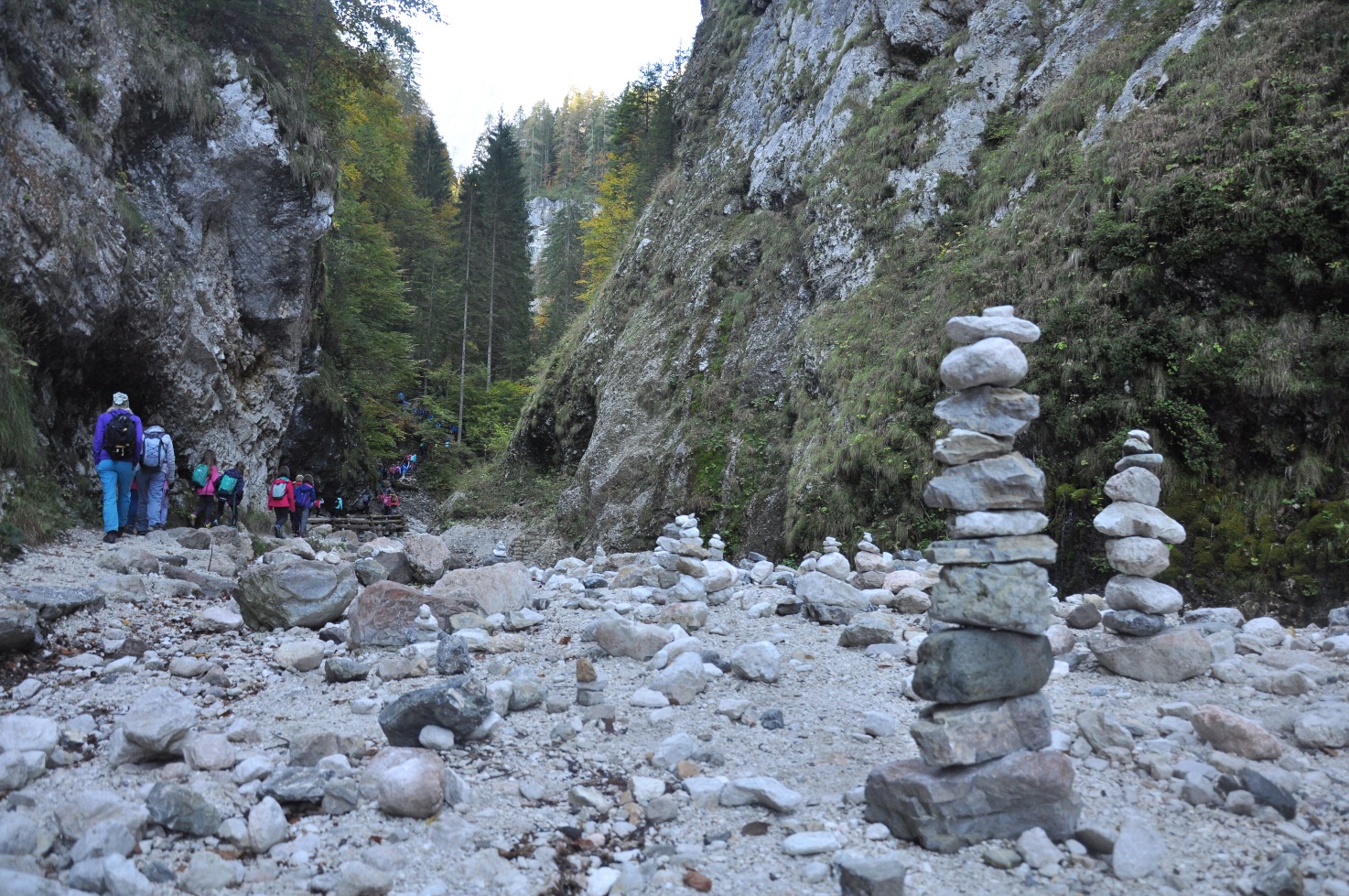 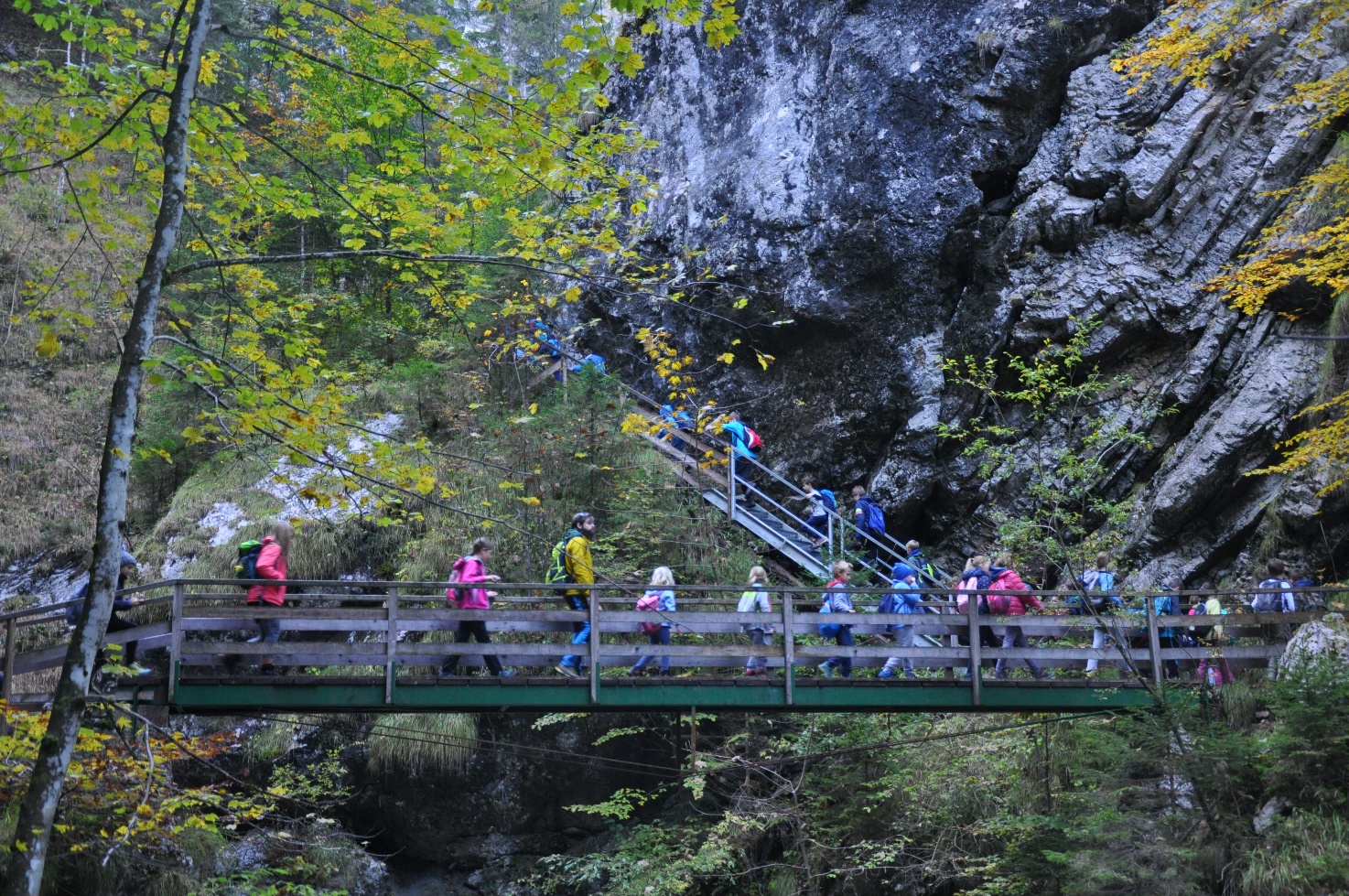 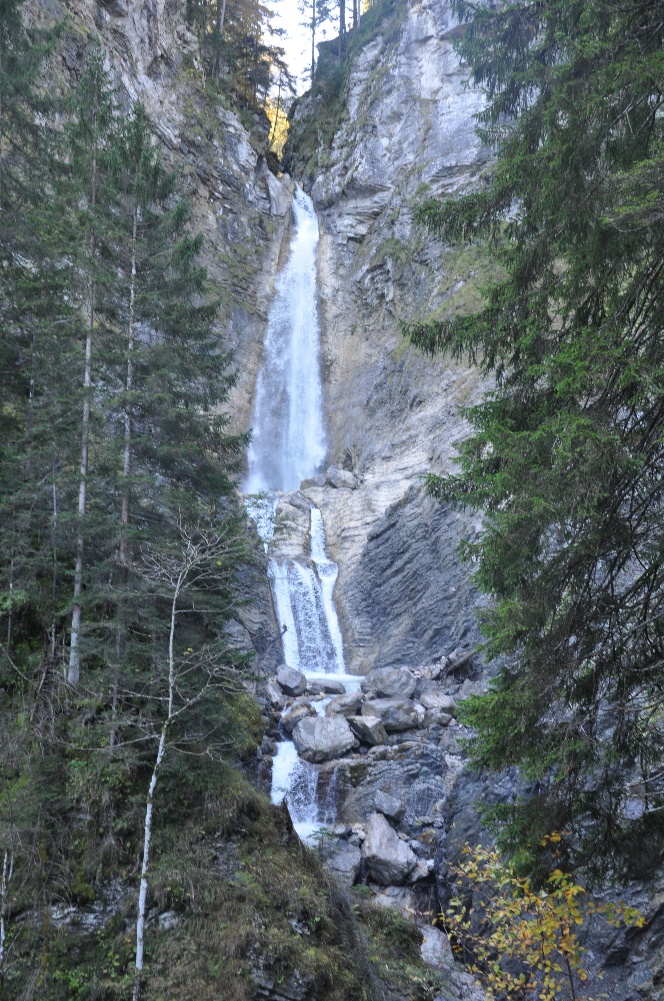 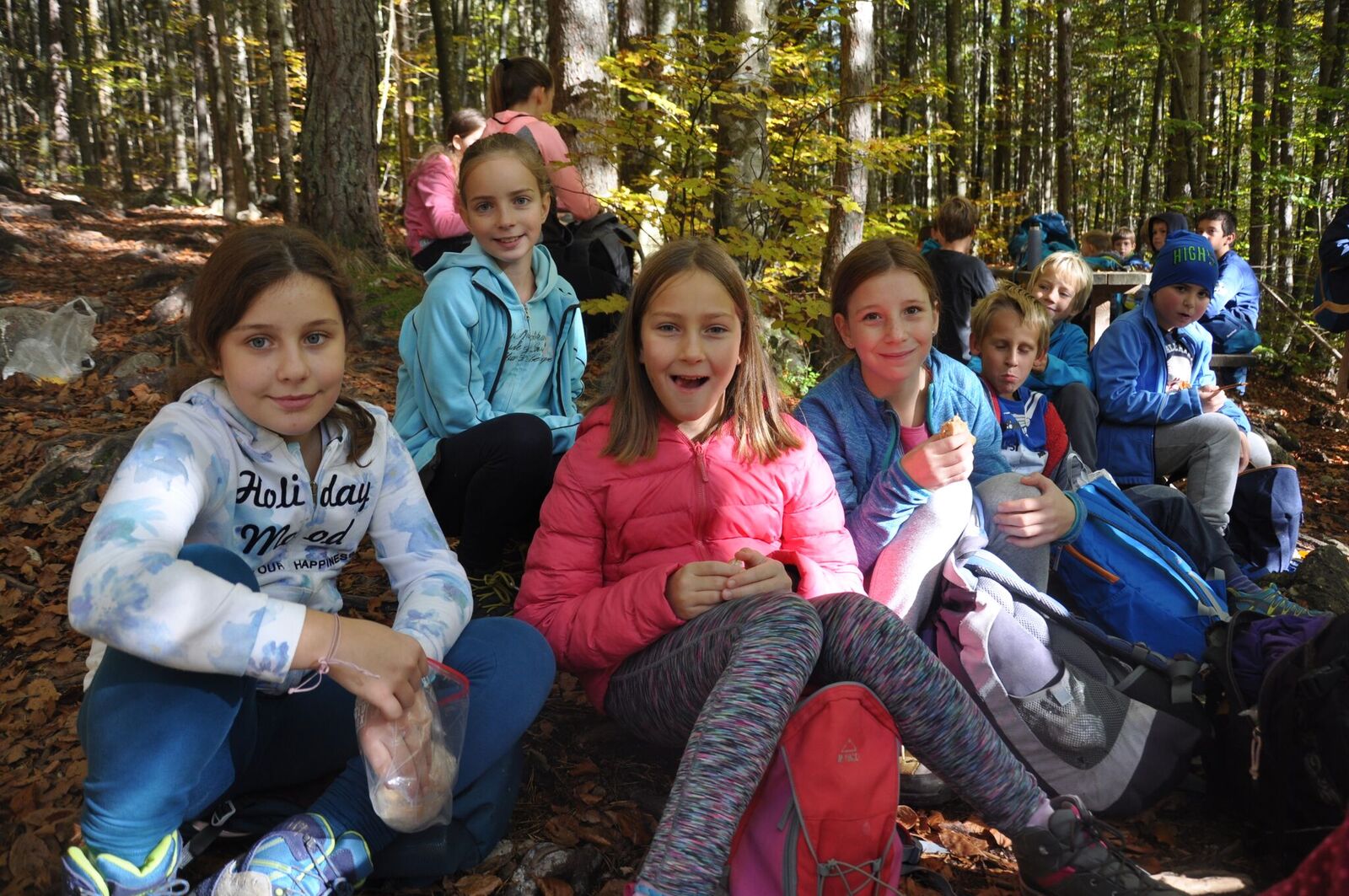 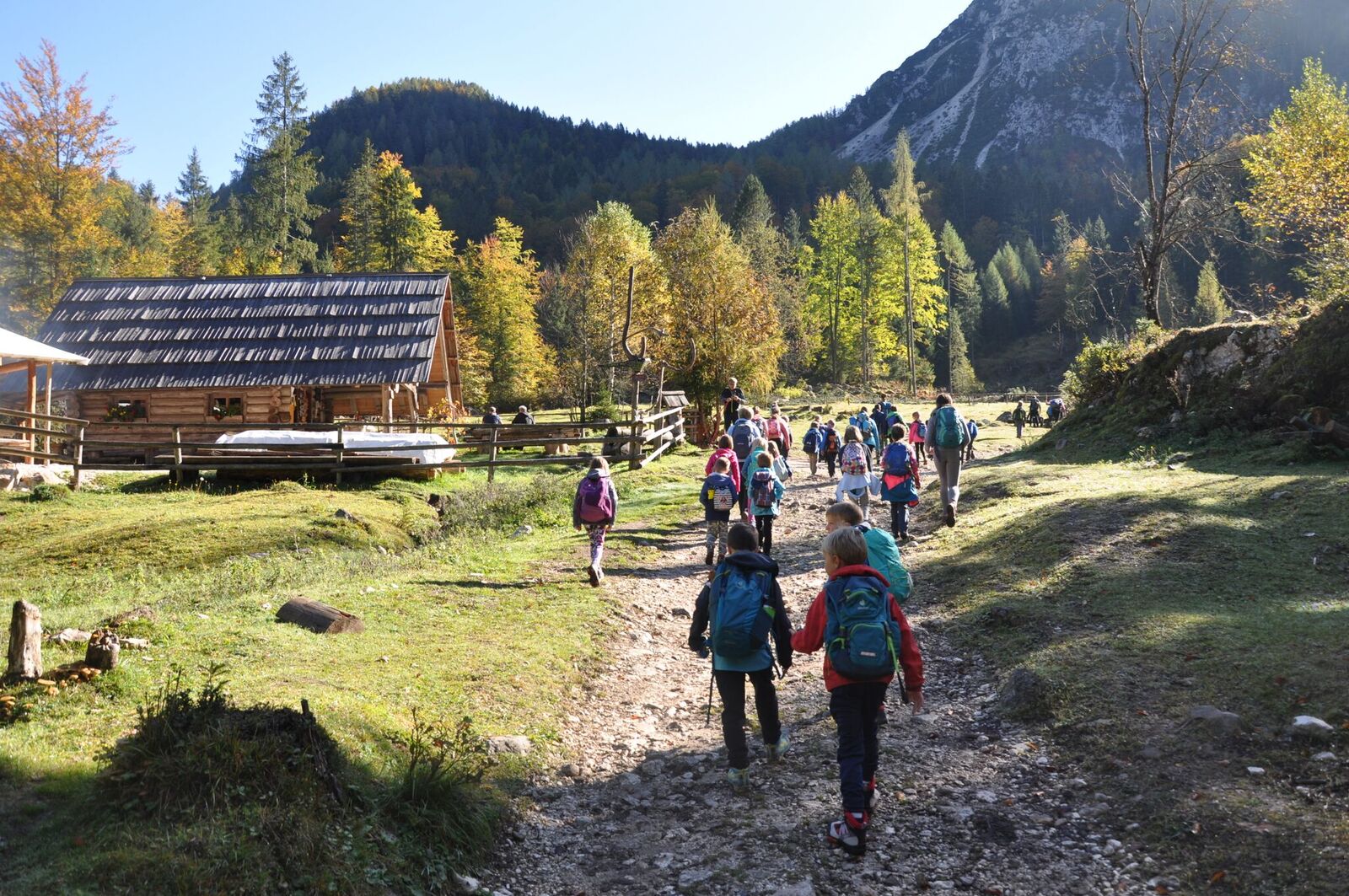 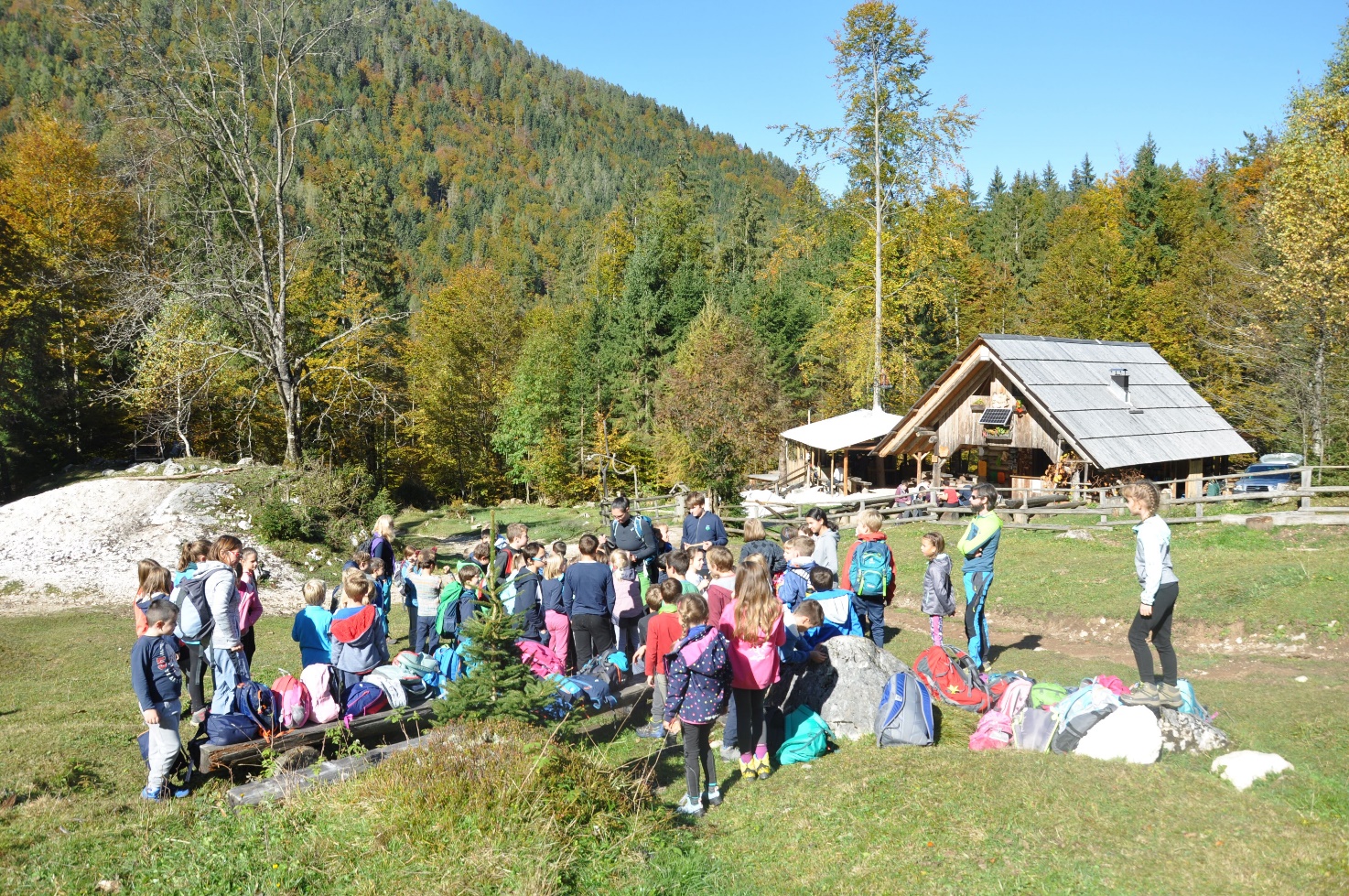 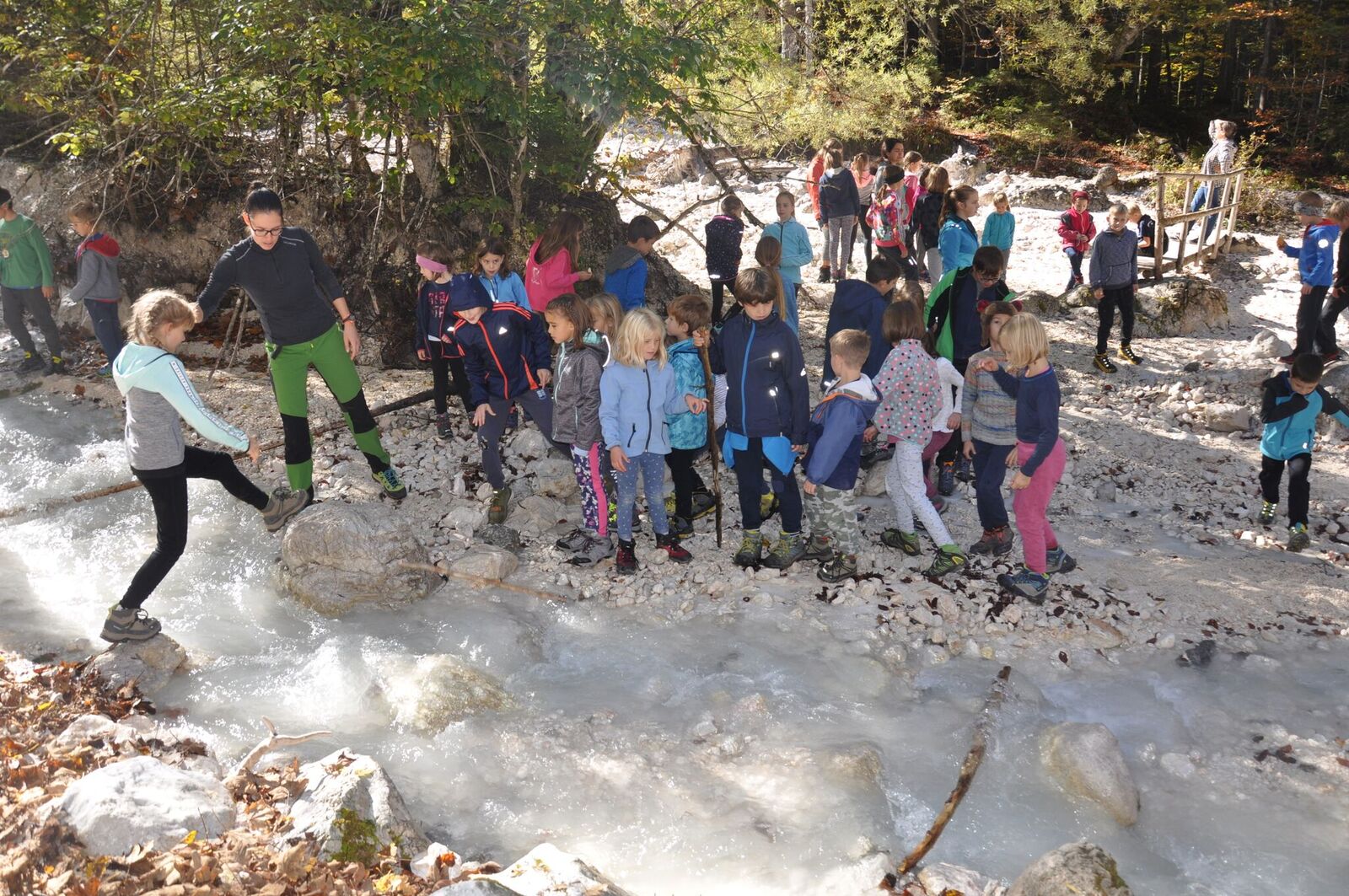 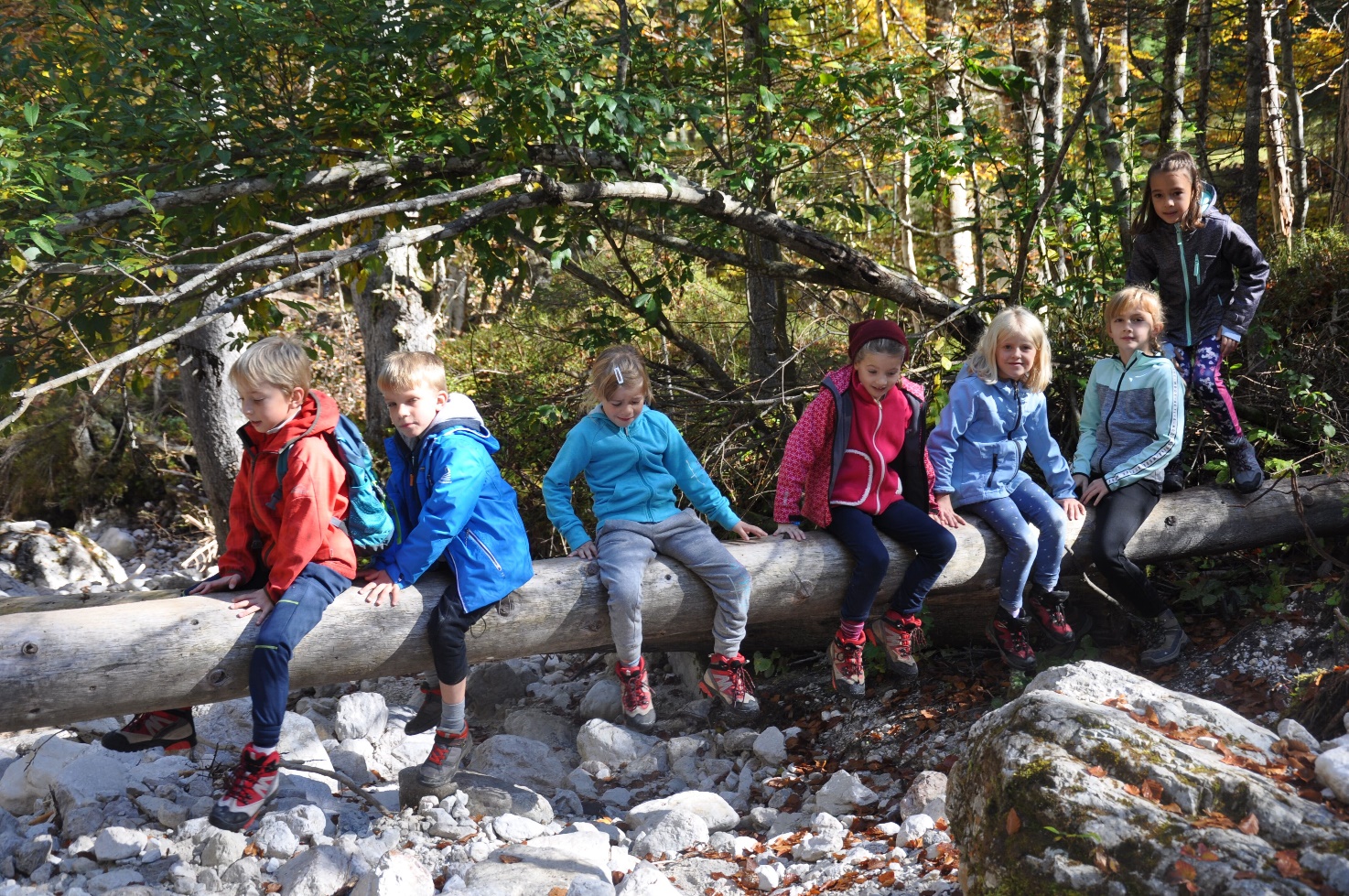 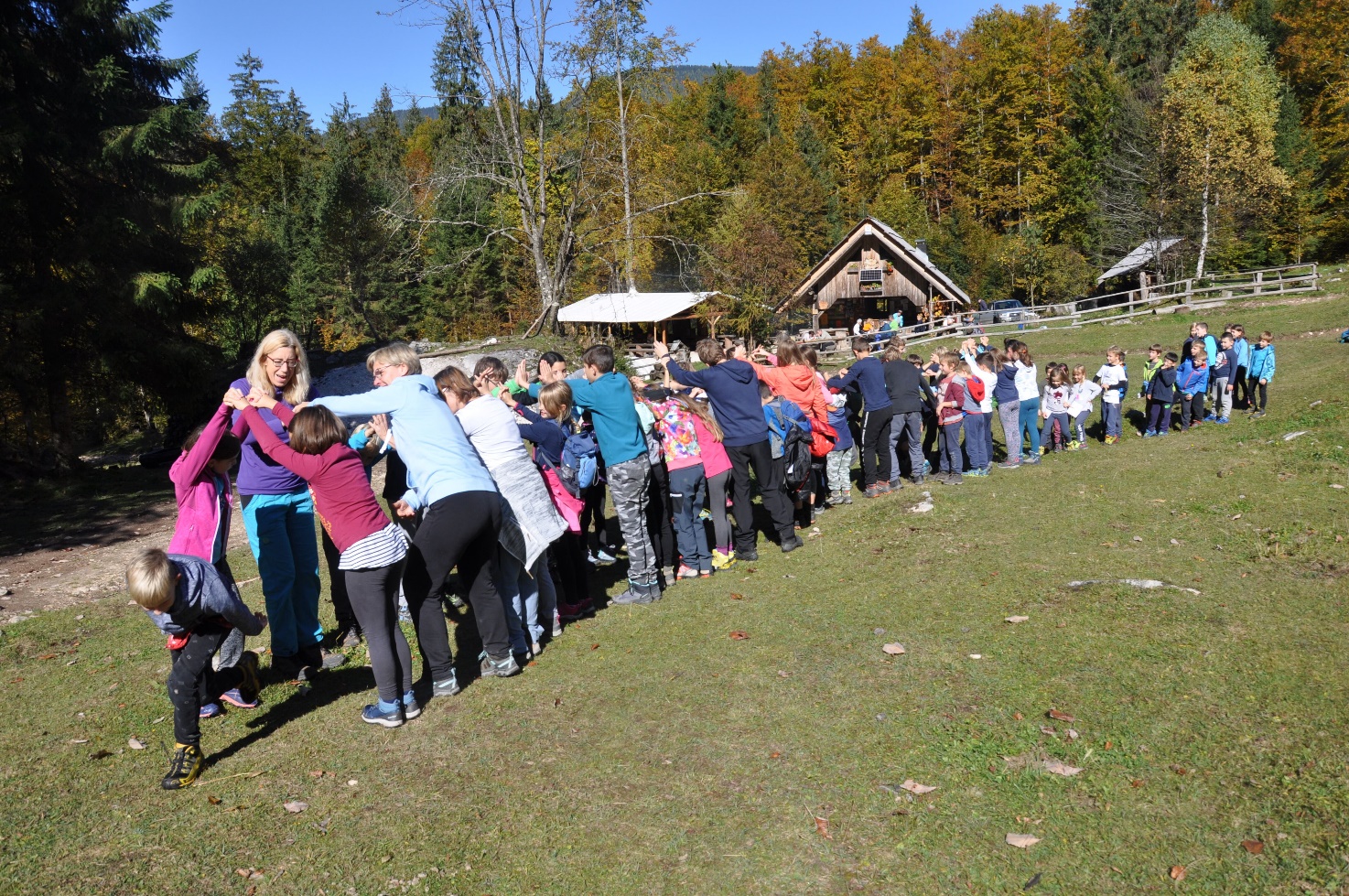 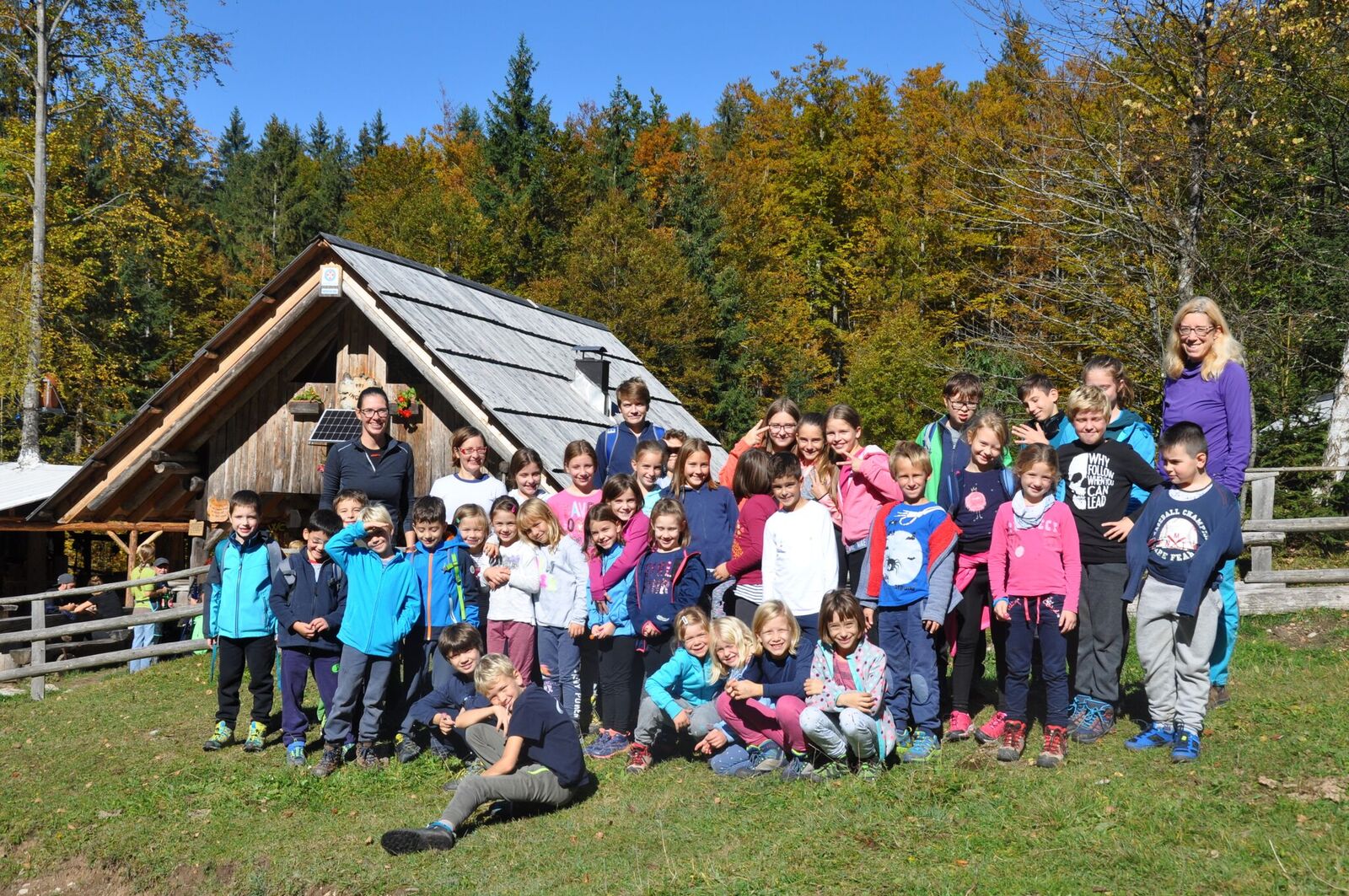 